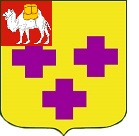 Собрание депутатов города ТроицкаЧелябинской областиШестой созывПятьдесят шестое заседаниеР Е Ш Е Н И Еот 25.01.2024г. № 10      г. ТроицкО внесении изменений в решение Собрания депутатов города Троицка от 27.08.2008 года № 182 «Об оплате труда работников, замещающих должности, не отнесенные к должностям муници-пальной службы, и осуществляющих техническое обеспечение деятельности органов местного самоуправления города Троицка»В соответствии с Трудовым кодексом Российской Федерации, Бюджетным кодексом Российской Федерации, Федеральным законом от              6 октября 2003 года № 131-ФЗ «Об общих принципах организации местного самоуправления в Российской Федерации», руководствуясь Уставом города Троицка, Собрание депутатов города Троицка РЕШАЕТ:Внести в Положение об оплате труда работников, замещающих должности, не отнесенные к должностям муниципальной службы, и осуществляющих техническое обеспечение деятельности органов местного самоуправления города Троицка, утвержденное решением Собрания депутатов города Троицка от 27.08.2008 года № 182, следующие изменения:- приложение 2 «Размеры должностных окладов работников, замещающих должности, не отнесенные к должностям муниципальной службы и осуществляющих техническое обеспечение деятельности органов местного самоуправления города Троицка» изложить в новой редакции (приложение к настоящему решению).Финансирование расходов на реализацию настоящего решения осуществлять: - в части ставок, содержащихся за счет средств местного бюджета, за счет средств бюджета города Троицка;- в части ставок, содержащихся за счет средств областного бюджета, за счет целевых межбюджетных трансфертов из областного бюджета в пределах выделенных средств из областного бюджета на соответствующий финансовый год.Контроль за исполнением настоящего решения поручить постоянной комиссии по финансово-бюджетной и экономической политике (Хасанов В.В.).Настоящее решение опубликовать в газете «Вперёд».Настоящее решение вступает в силу со дня его официального опубликования и распространяет свое действие на правоотношения, возникшие с  1 января 2024 года.Председатель Собраниядепутатов города Троицка							 В.В. ХасановИсполняющий полномочия главы города Троицка								 А.А. АндреевПРИЛОЖЕНИЕк решению Собраниядепутатов города Троицкаот 25.01.2024г. № 10«ПРИЛОЖЕНИЕ 2к Положению об оплате труда работников, замещающих должности, не отнесенные к должностям муниципальной службы, и осуществляющих техническое обеспе-чение деятельности органов местного самоуправления города ТроицкаРазмерыдолжностных окладов работников, замещающих должности, не отнесенные к должностям     муниципальной     службы,    и    осуществляющих    техническоеобеспечение деятельности органов местного самоуправления города Троицка».Наименование должностиДолжностной оклад(рублей)Главный бухгалтер,  главный экономист11123-11427Старшие: инженер, механик, энергетик, инженер-механик, инженер-энергетик, инженер-строитель, инженер-сметчик, инженер-геодезист, электрик, техник, бухгалтер-ревизор, бухгалтер, экономисты различ-ных специальностей и наименований, программист, юрисконсульт, методисты различных направлений, инструкторы различных направ-лений. Начальник сектора защиты информации и программного обеспечения, начальник сектора материально-технического обеспече-ния, начальник сектора различных направлений деятельности8203-9372Инженеры различных специальностей и наименований: инженер, инженер-механик, инженер-электрик, инженер-энергетик, инженер-строитель, инженер-сметчик, инженер-геодезист, инженер-связист, инженер-программист, программист, мастер, механики различных специальностей и наименований, переводчик, социолог, художник, бухгалтер, бухгалтер-ревизор, экономист, ведущий инспектор, методисты различных направлений, инструктор различных направлений, юрисконсульт, архитектор, менеджер по связям с инвесторами, менеджер по рекламе, специалист по охране труда I - II категории, специалист по охране труда, специалист по кадрам6731-8203Заведующие: складом, канцелярией; электромеханик связи; докумен-товед; начальник смены-диспетчер;  экономист 1 категории6440-6731Техники всех специальностей и наименований, техник-программист, кассир, старший инспектор, диспетчер (включая старшего), библиотекарь, старший инспектор по кадрам, администратор, системный администратор5858-6440Заведующие: архивом, машинописным бюро, экспедицией, хозяйст-вом5271-5858Инспектор, статистик, делопроизводитель, архивариус, стенографист-ка II категории, секретарь-стенографистка, машинистка I категории, экспедитор по перевозке грузов, оператор ЭВМ, инспектор по кадрам, дежурный, дежурный бюро пропусков4980-5271Машинистка II категории, секретарь-машинистка, секретарь руко-водителя, экспедитор2760-4980